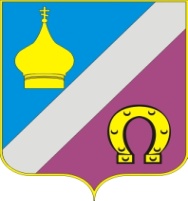 РОССИЙСКАЯ ФЕДЕРАЦИЯРОСТОВСКАЯ ОБЛАСТЬ  НЕКЛИНОВСКИЙ РАЙОНМУНИЦИПАЛЬНОЕ ОБРАЗОВАНИЕ «НИКОЛАЕВСКОЕ СЕЛЬСКОЕ ПОСЕЛЕНИЕ»АДМИНИСТРАЦИЯ НИКОЛАЕВСКОГО СЕЛЬСКОГО ПОСЕЛЕНИЯПОСТАНОВЛЕНИЕс. Николаевка«15» июня 2018г.	№ 183«О внесении изменений в Постановление Администрации Николаевского сельского поселения от 02.12.2016 № 137 «Об утверждении Порядка организации работы по рассмотрению обращений граждан в Администрации Николаевского сельского поселения»В соответствии Федеральным законом от 06.10.2003 №131-ФЗ «Об общих принципах организации местного самоуправления в Российской Федерации», Федеральным законом от 02.05.2006 № 59-ФЗ «О порядке рассмотрения обращений граждан Российской Федерации», руководствуясь Уставом муниципального образования «Николаевское сельское поселение», Администрация Николаевского сельского поселенияПОСТАНОВЛЯЕТ:Внести в приложение к Постановлению Администрации Николаевского сельского поселения от 02.12.2016 № 137 «Об утверждении Порядка организации работы по рассмотрению обращений граждан в Администрации Николаевского сельского поселения» следующие изменения:раздел 6 дополнить пунктом 6.161 следующего содержания:«6.161. При рассмотрении обращений граждан, по которым имеется поручение Губернатора Ростовской области, необходимо:обеспечить всестороннее и объективное рассмотрение обращения, направить заявителю письменный ответ по существу вопроса;провести встречу (либо связаться в телефонном режиме) с гражданином, направившим обращение, для разъяснения хода рассмотрения и сроков исполнения обращения, при этом, если в резолюции Губернатора Ростовской области содержится личное поручение должностному лицу, прием гражданина (телефонный разговор) должен быть проведен именно тем должностным лицом, которому дано поручение. Если в соответствии с поручением Губернатора Ростовской области по результатам рассмотрения обращения необходимо подготовить доклад на имя Губернатора Ростовской области, то в докладе указывается, кем и когда была проведена встреча (телефонный разговор) с гражданином.Доклад на имя Губернатора Ростовской области по результатам рассмотрения обращения оформляется в электронной форме, а также на бумажном носителе с визами соисполнителей, начальника контрольного управления при Губернаторе Ростовской области и представляется ответственным исполнителем помощнику Губернатора Ростовской области.Проект ответа за подписью Губернатора Ростовской области с приложением сопроводительного письма в адрес Губернатора Ростовской области оформляется в электронной форме, а также на бумажном носителе с визами соисполнителей, начальника контрольного управления при Губернаторе Ростовской области и передается ответственным исполнителем помощнику Губернатора Ростовской области»;раздел 8 дополнить пунктом 8.2.1 следующего содержания:«8.2.1. Срок исполнения поручения, по которому требуется подготовка доклада на имя Губернатора Ростовской области или проекта ответа за подписью Губернатора Ростовской области, может быть продлен Губернатором Ростовской области.Письмо с просьбой о продлении срока исполнения поручения, указанного в абзаце первом настоящего пункта, направляется в адрес Губернатора Ростовской области ответственным исполнителем за подписью Главы Администрации Николаевского сельского поселения не позднее чем за пять рабочих дней до истечения срока исполнения поручения.Срок исполнения поручений, не требующих доклада на имя Губернатора Ростовской области или подготовки проекта ответа за подписью Губернатора Ростовской области, может быть продлен начальником управления по работе с обращениями граждан Правительства Ростовской области.Письмо с просьбой о продлении срока исполнения поручения, указанного в абзаце третьем настоящего пункта, направляется в адрес начальника управления по работе с обращениями граждан Правительства Ростовской области ответственным исполнителем не позднее чем за пять рабочих дней до истечения срока исполнения поручения.».Настоящее постановление вступает в силу со дня его официального опубликования (обнародования).Главному специалисту Администрации Николаевского сельского поселения (Левиной О.Г.) обеспечить официальное опубликование (обнародование) настоящего постановления и разместить его на официальном сайте Администрации Николаевского сельского поселения в информационно-телекоммуникационной сети «Интернет».Контроль за исполнением постановления оставляю за собой.Глава АдминистрацииНиколаевского сельского поселения	Е.П. Ковалева